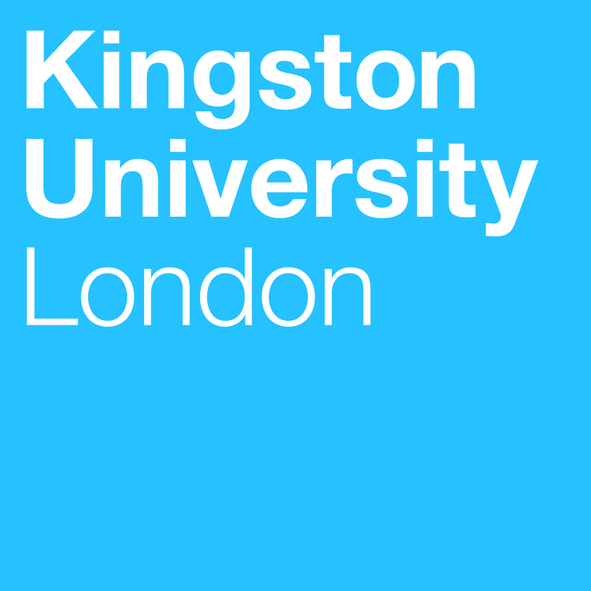 Programme SpecificationTitle of Course:  BSc (Hons) Criminology and Forensic PsychologyDate Specification Produced:  October 2017Date Specification Last Revised: January 2023This Programme Specification is designed for prospective students, current students, academic staff, and potential employers.  It provides a concise summary of the main features of the programme and the intended learning outcomes that a typical student might reasonably be expected to achieve and demonstrate if he/she takes full advantage of the learning opportunities that are provided.  More detailed information on the teaching, learning and assessment methods, learning outcomes and content of each module can be found in the Course Handbook and Module Descriptors.SECTION 1:	GENERAL INFORMATIONSECTION2: THE PROGRAMMEProgramme IntroductionUnderstanding the causes and consequences of crime, finding ways to prevent and mitigate the harms associated with crime, establishing the means of managing and rehabilitating offenders are among the concerns of criminologists and forensic psychologists.  This programme enables students to study crime and criminal justice from the perspectives of these two cognate academic disciplines to develop a fully informed understanding of the social, psychological and personal contexts of crime and victimisation and of the policy responses to crime and deviance.  In the first year of the course (Level 4) students are introduced to key concepts in criminological theory and forensic psychology; and to the institutions, processes and legal foundations of the criminal justice system in England and Wales.  Students learn core social research skills that enable them to engage with the empirical natures of criminology and psychology; and prepare them for their own research work as they advance through the course. In the second year (Level 5) students build on core competencies to develop their knowledge and understanding through the study of policing and punishment as essential dimensions of the criminal justice system, and the study of mental health as a factor in the aetiology of antisocial and criminal behaviour.  Alongside these core foci students begin to develop their own profile of interests through the selection of specialist modules in particular research areas of the disciplines.  Specialist modules reflect the research interests and expertise of staff and include modules from cognate areas in the broader Social Sciences thereby introducing students to the diverse nature of the study of crime and justice in socio-political context. In the third year (Level 6) students deepen their understanding complex nature of crime and responses to it.  They consider crime as a transnational phenomenon and explore theoretical and practical approaches to investigative methods used in tackling crime.  Students then have options for pursing their own interests in depth through specialist modules, including the option to undertake a sustained piece of independent project work in a dissertation. Additionally, in developing and applying reflective learning skills students acquire the confidence to experience the significance of their own values, biography and social identity in the shaping of the academic understandings of crime and victimisation.Throughout, the course emphasises the importance of students acquiring a socially grounded approach towards crime and justice via opportunities to undertake community-based fieldwork, visits and engaging in classes and events led by practitioner guest speakers.  Students are encouraged to experience work with practitioners, advocates or campaigners through volunteering, and at Level 6 they may undertake an applied work/volunteering-based learning module for credit.  At the heart of the programme is a recognition that the study of criminology and forensic psychology incorporates a range of key skills including complex problem-solving, project management, reaching design and information retrieval, as well as negotiation and communication skills, all of which are crucial to future graduate employability.  In addition to the structure and content set out above, our Criminology and Forensic Psychology programme recognizes the values of learning and knowledge exchange that comes through engaging in work and community placements, and through study in different cultural and educational contexts.  Students therefore have an option to study abroad year as part of the accredited programme, replacing Level 5 options with recognized modules offered at one or two of Kingston University’s international partner institutions (including institutions based in the USA, Australia, New Zealand and Europe).  Alternatively, students may choose to extend their programme to include an additional study abroad year in between Level 5 and 6, undertaking modules offered by partner institutions to broaden knowledge and experience.  Students registered on the sandwich route undertake a year-long work placement at the end of Level 5 to which they apply their criminology and/or sociological knowledge.  This enables students to explore career interests whilst deepening and embedding learning in real world contexts.Upon graduation students will have gained the academic and practical experience to enable them to develop career paths in a range of areas connected directly and indirectly with criminal justice systems, as well as other ‘people-orientated’ professions. Aims of the Field/CourseThe aims of the programme are to:Introduce students to the cognate fields of criminology and forensic psychology and promote an enthusiasm for knowledge and understanding within these disciplines.Enable students to develop a critical understanding of criminological and psychological theories of crime, crime control and punishment.  Introduce students to the significance of the interdependence of theory and evidence and of the relevance of criminology and forensic psychology to real world problems. Foster critical understanding concerning the application of psychological research into developing and enhancing techniques relevant to forensic psychology. Ensure students have a sound knowledge of the institutions, processes and legal foundations of the criminal justice system in England and Wales.Introduce students to the history, culture and techniques of policing and investigative processes.Provide students with the knowledge, understanding and skills to critically engage with debates about the causes of crime and responses to crime.Promote scholarship by offering students opportunities to acquire skills and operational practice in the conduct of research projects.Enable students to develop a range of generic and transferable skills in written and oral communication, independent learning, teamwork, information technology, numeracy, project management, information retrieval, reasoning and evaluation of evidence.Raise students’ awareness of ethical issues and their appropriate resolution in criminological and psychological research.Foster a sense of civic contribution and participation by offering students the opportunity to engage with and work alongside practitioners, policy makers, service users and providers.Intended Learning OutcomesThe course provides opportunities for students to develop and demonstrate knowledge and understanding specific to the subject, key skills, and graduate attributes in the following areas.  The programme outcomes are referenced to the QAA subject benchmarks for Criminology and Psychology and the Framework for Higher Education Qualifications in England, Wales and Northern Ireland (2008), and relate to the typical student.In addition to the programme learning outcomes identified overleaf, the programme of study defined in this programme specification will allow students to develop a range of Key Skills as follows:Entry RequirementsThe minimum entry qualifications for the programme are:From A levels:	 	120 UCAS pointsBTEC National:  	Distinction, Merit, Merit (DMM) from a social science related     	BTEC Extended Diploma.Access Diploma: 	Pass.Plus: 	GCSE Maths and English grade A* - C (or comparable numeric score under the newly reformed GCSE gradings).Consideration will be given to recognized prior learning based on professional experience or other certified learning.A minimum IELTS score of 6.5 overall, with no element below 5.5., TOEFL score of 90 with at least 22 in Reading, 21 in Listening, 23 in Speaking and 21 in Writing.   Disclosure and Barring Services (DBS) clearance may be required for participation in some modules. This will be applied for at the start of the relevant modules rather than at the beginning of the course programme.Field/Course StructureThis programme is offered in full-time and part-time modes and leads to the award of BSc Hons Criminology & Forensic Psychology. The full-time programme is also offered with an optional ‘sandwich’ route which enables students to undertake a work placement in between Level 5 and 6.  Students are supported in finding and securing a placement by Careers and Employability services as well as by course academic staff.  Entry is normally at Level 4 with A-level or equivalent qualifications (See section D).  Transfer from a similar course is possible at Level 5 with passes in comparable Level 4 modules – but is at the discretion of the course team.  Intake is normally in September. E1.	Professional and Statutory Regulatory Bodies	n/a E2.	Work-based learning, including sandwich courses.Work placements and volunteering are actively encouraged. Additionally students on the sandwich route undertake a full year’s placement between their second and third year.  This allows students to reflect upon their own personal experience of working in an applied setting, to focus on aspects of this experience that they can clearly relate to theoretical concepts and to evaluate the relationship between theory and practice. Although it is the responsibility of individual students to source and secure such placements, this is done with the advice and guidance of both personal tutors and module tutors.  The proximity of Kingston to a wide range of social and criminal justice organisations is an important factor in generating access and availability. For students on the sandwich route, the Careers and Employability service provides guidance and opportunities for securing paid placements. E3.	Outline Programme StructureEach level is made up of four modules each worth 30 credit points.  Typically, a student must complete 120 credits at each level.    All students will be provided with the University regulations and specific additions that are sometimes required for accreditation by outside bodies (e.g. professional or statutory bodies that confer professional accreditation).  Full details of each module will be provided in module descriptors and student module guides.  This course permits progression from level 4 to level 5 with 90 credits at level 4 or aboveStudents exiting the course at this point who have successfully completed 120 credits are eligible for the award of Certificate of Higher Education in Criminology & Forensic Psychology.*Options are research led and may vary from year to year according to staff expertise and availability.Progression to level 6 requires passing 120 credits.Students exiting the programme at this point who have successfully completed 120 credits are eligible for the award of Diploma of Higher Education in Criminology and Forensic Psychology.Students on the sandwich route undertake a year-long placement.  The sandwich year placement does not contribute to the degree award calculation, but learning is assessed, and students pass/fail the year.  Progression to Level 6 does not require passing the placement.  *Options are research led and may vary from year to year according to staff expertise and availability.Level 6 requires the completion of the compulsory modules and two option modules.Principles of Teaching, Learning and Assessment Our students come from diverse academic and social backgrounds and their learning and skills development needs vary accordingly. To reflect this, the programme provides flexible and varied teaching, learning and assessment strategies to ensure that all students have as equal an opportunity as possible to acquire the necessary knowledge and skills to graduate in criminology and forensic psychology.This field has been designed around KU Curriculum Design principles.  The programme’s learning and teaching strategy has a wide range of methods of teaching but there is an overarching aim of creating for students a sense of active and productive participation in an academic community committed to the understanding of crime related phenomena.  This is achieved through teaching and learning strategies at the module and year level which enable:a clear path of  progression for academic skill development and application  in  critical reading, writing, presentations, digital literacy, research, reasoning and independent study leading to an ability to  produce new  criminological and psychological knowledge. a sense of cohort identities to be developed and strengthened through fieldwork exercises in small teams, visits, group projects and tutor groups . real life applications of subject specialisms through  building on experiences that students themselves bring , practitioner engagement in teaching,  academic staff’s own research informed teaching ,  scenario problem  solving, and wherever possible, introducing greater authenticity into assessment briefs. active encouragement for students to engage with the development of aspects of their course as part of a learning community through student led reviews, advocacy engagement and leadership roles. Students are also encouraged to participate in the wider criminological and psychological disciplinary community by membership in the British Criminological Society and subscription to the British Psychological Society, and attendance at the regional student conferences.  Research Informed TeachingThe majority of the course team are either academic research active or are involved in policy and evaluation related professional activities, through Knowledge Transfer Partnerships or other direct involvement with government or third sector organisations.  These activities play a major part in informing the course design and curriculum content.   Most of the teaching staff are also actively involved in the various Research Centres and/or Research Groups of the Faculty, or may be following interest areas of their own. Their activities take them into, amongst other areas, youth justice, prison education, managing sexual offenders, transgender victimisation, policing, investigative processes, deception, and intimate partner violence, life course and offending behaviour.Staff also engage widely with the research and development of ideas in teaching and learning in Higher Education and into wider pedagogic issues which will then feed through to support student learning and engagement in the programme, both formal and extra-curricular.The Personal Tutor SchemeThe Personal Tutor Scheme has been designed to support students in the development of their academic skills by providing appropriate advice and guidance to students throughout their studies with the purpose of helping them become self-reliant and confident self-reflective learners. The individual relationship with a personal tutor throughout a student’s undergraduate career is a key element in the monitoring of their progress across their courses and formative assessment is provided in the form of feedback during a timetable of scheduled and regular meetings. In addition, students are encouraged to attend individual meetings with their personal tutor to address any pastoral as well as academic concerns. In the first year personal tutors are particularly important in helping students make the transition to higher education and the demands of more independent learning by encouraging self-reliance and boosting confidence.   Personal tutor meetings combine study skills with subject specific content to clarify ideas discussed in the classroom.  In private individual meetings students are encouraged to address any personal problems they may face with settling into the University.  Good links exist between the Department and the wider support networks offered by Student Life.  In the second and third year the personal tutor is there for students to guide them through their study programme choices, to work with them on making the best use of their feedback and to play an active role in planning their post-graduation future. Personal tutor meetings (and missed meetings) are logged on the University’s OSIS system in order to keep a good record of students’ engagement and identify early on if students are experiencing difficulties.  Support for Independent LearningStudents’ self-managed learning time is carefully plotted across the three levels of the programme to ensure that students are supported to become increasingly independent, self-motivated and reflexive learners. Each module makes use of Canvas (VLE), to provide a range of guided activities for students outside of classroom activities. These might include guided reading with discussion boards, structured research tasks and online quizzes to check understanding and practice skills.  These are carefully designed in accordance with the specific requirements of the module and level of study.  As a general principle guided activities are more closely structured at Level 4 to support students in making the transition to Higher Education learning. In addition to these module specific activities, at each level students on the course are provided with a co-curricular timetable of activities that draws across the provision within Student Engagement and Employability (SEE). These include, but are not limited to: careers skills workshops targeted to level (e.g. CV writing workshops for Level 4, interview skills and online test training at Level 6); personal development planning in the form of the SPARKS programme and service learning through the Kingston Hub and academic skills development through the Writing and Oral Skills (WOS) workshops and structured developmental interactions with CASE.Technology Enhanced LearningCanvas virtual learning environment provides excellent opportunities for designing and delivering a wide range of innovative technology enhanced learning tools to enable students to link their ‘personal’ digital worlds to ‘public’ academic worlds, often via their own mobile technologies. E-assessment is a standard feature in formative and self-assessments. Audio and video are both used for interactive classroom teaching.  AssessmentThe overall assessment regime for the course is designed to help students learn and to demonstrate that they have met the learning outcomes of the programme and of each level of study.  A range of assessment strategies is used in the field to encourage a broad skill set and to accommodate students’ different learning styles throughout the programme.  Methods include: formal reports, essays, critical literature reviews, book reviews, portfolios, field work reports, presentations, unseen and time released exams and dissertation. The different assessment modes reflect and enhance the interdisciplinary inputs to the field programme. Care is taken by the course team to minimize summative assessment bunching or peak loading of formative assessments. All assessments in the programme are reviewed by the course team to ensure level parity and prevent overlap or duplication prior to being sent to External Examiners for information. All modules provide explicit formative opportunities, including self-evaluation, for practice and constructive ‘feed forward’ which are designed to help students reach their full potential in summative assessment. Indicative examples of this include seminar and workshop sessions working through practice questions, peer critiquing drafts, reviewing ‘model’ answers and past essays, self-assessed on line tests, and reading logs. SkillsThe development of academic skills is woven throughout the course and assessed both formatively and summatively.  In the first year there is an  emphasis is on developing basic research, information retrieval and study skills, and where necessary to provide additional support from CASE or other tailored support. At subsequent levels students strengthen their analytic, interpretative and communication skills and by graduation are able to demonstrate the problem-solving, evaluative and reflective skills intrinsic to the discipline and the attributes needed for self-managed, lifelong learning.Support for Students and their LearningStudents are supported by:A Module Leader for each module who takes responsibility for the teaching and learning experience of all those students registered and who monitors   their progress, motivates their learning, monitors their performance and attendance, provides feedback and is responsible for their final grading.A course leader to oversee modules across the programme and to provide for the integration of student experience and cohort identity across the course.A Head of Department to help students understand the coherence of the programme structure, the regulations and to advise on requests for programme change and Study Abroad.Personal Tutors to provide academic guidance to students in the development of their academic skills by providing appropriate advice and guidance to students throughout their studies with the purpose of helping them become self-reliant and confident self-reflective learners. The one-to-one relationship with a personal tutor throughout a student’s undergraduate career is a key element in the monitoring of their progress across their course. In the first year personal tutors are particularly important in helping students make the transition to higher education and the demands of more independent learning by encouraging self-reliance and boosting confidence. In the second and third year the personal tutor is there for students to guide them through their study programme choices, to work with them on making the best use of their feedback and to play an active role in planning their post-graduation future.Support Needs Tutor to ensure students with SoSNs are able to fully access the teaching and learning experience offered by the programme and linked directly to the university Dyslexic and Disability Office which deals with the assessment of all support needs. An academic misconduct tutor to monitor plagiarism and provide support for students who have been found to have infringed the regulations and have incurred penalties.A dedicated subject specialist Information Advisor in the University Learning Resource Centre.Technical support to advise students on IT and the use of software. A designated course administrator for the programme and the Department who provides a first port of call to all students who have queries or concerns about the scheduling and administration of their modules.An induction week at Level 4 for all new students and re-induction sessions for students entering Levels 5 and 6.Student Voice Committees (SVC) which meet twice in each teaching block and are an important forum for student representatives to discuss openly and freely all issues concerning their experience of the design and delivery of their course. These are then reported back to the Departmental Board of Studies, where students are also in attendance, and also to the Faculty-wide SVC where input from all fields is discussed and taken to the main Faculty Board of Studies. Students have training and gain valuable experience of chairing and participating in formal committee meetings through this forum, which provides a key role in course developments and monitoringCanvas – a versatile on-line interactive intranet accessible on and off site, also available for mobile technologies, that provides a key resource for learning and teaching materials and for all module based communications between students and tutors CASE (Centre for Academic Skills and Employability) is a substantial Study Skills Centre that provides academic and employability skills support. It is a key referral point for students who have been identified by tutors as needing additional support with their academic skills. Students are also able to volunteer as Peer Assisted Learning (PAL) tutors in CASE.Student support facilities that provide advice on issues such as finance, regulations, legal matters, accommodation, international student support etc.The Union of Kingston Students which provides a wide range of student services and works closely with academic staff in ensuring that students can access ambassador and representative training as well as volunteering opportunities  Careers and Employability Service -  academics work closely with the service to ensure that presentations, workshops and training sessions are closely tailored to relevant employment sectors for criminologists and psychologists.Ensuring and Enhancing the Quality of the CourseThe University has several methods for evaluating and improving the quality and standards of its provision.  These include:External examinersBoards of study with student representationAnnual review and developmentPeriodic review undertaken at subject level.Student evaluationModeration policiesEmployability Statement The development of employability skills is embedded throughout the curriculum in this programme. It has been designed to equip students with the ability to relate the knowledge and skills that they have learned to the real world contexts in which they may work in future.  These skills  include:-  a sound and critical knowledge of current policies and practices  across a wide range of criminal justice organisations both in the UK and internationally; the ability to gather, retrieve and synthesise crime related data and information; quantitative and qualitative data management and analysis; the ability to work ethically and safely with  confidential material and vulnerable subjects; the ability to manage and deliver small scale group and individual projects within time and resource constraints, the ability to work in a group and take a leadership role when appropriate, the ability to give and learn from informed peer evaluation; and the ability and experience to engage in reflective  practice of frontline delivery of a range of criminal justice related  goods and services.   In the design and delivery of modules the programme is committed to ensuring that there are regular channels of communication with a wide range of external practitioners and service providers through guest lectures and workshop presentations, fieldtrips and placement links.  Students have the opportunity to undertake a sandwich year at the end of Level 5, and/or a work based module in their final year where they can practice their subject specific skills and develop a confident mind-set which will take them into graduate employment and professional life.  Additionally, students are encouraged to undertake voluntary work to gain an understanding of different employment areas related to the course.  In relation to forensic psychology there are opportunities to take part in a research assistant scheme where students gain work experience with academic staff in the Psychology Department both during the academic year as well as the summer.  The course team work closely with the University’s careers and employability services who offer employability skills support in modules and extra-curricular drop-ins to advise on student CV writing, graduate recruitment schemes, interview skills, etc.  The Careers and Employability service organize a range of events such as ‘Spotlight on Criminology’ and ‘Spotlight on Psychology’ which helps students see the potential of their degree for a range of careers.  Graduates of this programme have taken up posts in a variety of criminal justice and advocacy organisations including: the Metropolitan Police, UKBA, National Offender Management Service, Youth Offending Teams, The Prison Reform Trust, Young Offenders Institutions- as well as a range of broader social occupations such as assistant psychologists, event’s organisers, human resources staff; and work in policy advisory units in the social and political sectors.  Graduates from this programme also go on to postgraduate or professional training, for example clinical courses, teacher training, counselling courses and social work training. Opportunities for further study are available nationally and internationally.Approved Variants from the Undergraduate Regulations None. Other sources of information that you may wish to consultSubject benchmarks for Criminology  https://www.qaa.ac.uk/docs/qaa/subject-benchmark-statements/subject-benchmark-statement-criminology.pdf?sfvrsn=8f2c881_4 British Criminology Society http://www.britsoccrim.org/Subject benchmarks for Psychology https://www.qaa.ac.uk/docs/qaa/subject-benchmark-statements/subject-benchmark-statement-psychology.pdf?sfvrsn=6935c881_13        British Psychological Society  http://www.bps.org.uk/ Development of Course Learning Outcomes in ModulesThis map identifies where the course learning outcomes are summatively assessed across the modules for this course.  It provides an aid to academic staff in understanding how individual modules contribute to the field/course aims, a means to help students monitor their own learning, personal and professional development as the field/course progresses and a checklist for quality assurance purposes.  *Core for all combined criminology.F/S = ASSESSED THROUGH FORMATIVE/SUMMATIVE ASSIGNMENTS.Students will be provided with formative assessment opportunities throughout the course to practise and develop their proficiency in the range of assessment methods utilised.  Technical AnnexTitle:BSc (Hons) Criminology & Forensic PsychologyAwarding Institution:Kingston University LondonTeaching Institution:Kingston University LondonLocation:Penrhyn Road CampusProgramme Accredited by:n/aProgramme Learning OutcomesProgramme Learning OutcomesProgramme Learning OutcomesProgramme Learning OutcomesProgramme Learning OutcomesProgramme Learning OutcomesKnowledge and UnderstandingOn completion of the course students will be able to:Intellectual SkillsOn completion of the course students will be able toSubject Practical SkillsOn completion of the course students will be able toA1Demonstrate a critical understanding of the scientific underpinnings, major theories and key concepts which are deployed in criminology and forensic psychology that seek to explain all aspects of crime, victimisation and responses to crime and deviance in social, political, and personal contexts. B1Identify, investigate, analyse and contextualise criminological and forensic psychological problems; formulate questions and design appropriate strategies to investigate them.C1 Describe, summarize, interpret and present information, data and evidence in an appropriate format for a variety of audiences.A2Demonstrate a systematic knowledge and critical understanding of processes of, and influences on, psychological functioning; and recognise the inherent variability and diversity therein.  B2Make ethical judgements about methods and published research according to recognized disciplinary guidelines in criminology and psychology; and apply ethical principles in personal study. C2 Locate, gather, retrieve and synthesise qualitative and quantitative data and analyse, assess and communicate that data to sustain a reasoned argument.A3Demonstrate a critical understanding of the principles of human rights and civil liberties which are applicable to the different stages of the criminal justice process, and to all official responses to crime and deviance.B3Critically evaluate evidence and argument and be able to use these elements in the development of their own work.C3Recognise the importance of explicitly acknowledging intellectual debts and data sources, as well as ethical requirements of research in terms of the critical, respectful and reflective engagements with sources and informants.A4Demonstrate critical understanding of the local, national and international contexts and social-structural influences on crime, victimisation and responses to crime and deviance, recognising diversity and inequality.B4Evaluate the merits and diversity of objectives of competing responses to crime and deviance, including the protection of human rights.C4Efficiently use information and communications technology for the gathering and analysis of data and presentation of findings.A5Demonstrate a critical understanding of the construction and influence of representations of crime and victims, and of responses to crime and deviance, as found in official reports, the mass media and public opinionB5Demonstrate and apply to questions and problems a systematic knowledge of a range of social research paradigms, research methods and measurement techniques, including statistics and probability, and be aware of their limitations.C5Collaborate constructively with others to achieve common goals.Key SkillsKey SkillsKey SkillsKey SkillsKey SkillsKey SkillsKey SkillsSelf Awareness SkillsCommunication SkillsInterpersonal SkillsResearch and information Literacy SkillsNumeracy SkillsManagement & Leadership SkillsCreativity and Problem-Solving SkillsTake responsibility for own learning and plan for and record own personal developmentExpress ideas clearly and unambiguously in writing and the spoken workWork well  with others in a group or teamSearch for and select relevant sources of informationCollect data from primary and secondary sources and use appropriate methods to manipulate and analyse this dataDetermine the scope of a task (or project)Apply scientific and other knowledge to analyse and evaluate information and data and to find solutions to problemsRecognise own academic strengths and weaknesses, reflect on performance, and progress and respond to feedbackPresent, challenge and defend ideas and results effectively orally and in writingWork flexibly and respond to changeCritically evaluate information and use it appropriatelyPresent and record data in appropriate formatsIdentify resources needed to undertake the task (or project) and to schedule and manage the resourcesWork with complex ideas and justify judgements made through effective use of evidenceOrganise self effectively, agreeing and setting realistic targets, accessing support where appropriate and managing time to achieve targetsActively listen and respond appropriately to ideas of othersDiscuss and debate with others and make concession to reach agreementApply the ethical and legal requirements in both the access and use of informationInterpret and evaluate data to inform and justify argumentsEvidence ability to successfully complete and evaluate a task (or project), revising the plan where necessaryWork effectively with limited supervision in unfamiliar contextsGive, accept, and respond to constructive feedbackAccurately cite and reference information sourcesBe aware of issues of selection, accuracy and uncertainty in the collection and analysis of dataMotivate and direct others to enable an effective contribution from all participantsShow sensitivity and respect for diverse values and beliefs.Use software and IT technology as appropriate.Level 4 (all core)Level 4 (all core)Level 4 (all core)Level 4 (all core)Level 4 (all core)Compulsory modulesModule codeCredit ValueLevel Teaching BlockFoundations in Criminological TheoryCM40013041 & 2Crime, Law, and JusticeCM40023041 & 2Introduction to Forensic PsychologyPS40053041 & 2Introduction to Research Methods SO4006 3041 & 2Level 5 (at least 60 credits = core)Level 5 (at least 60 credits = core)Level 5 (at least 60 credits = core)Level 5 (at least 60 credits = core)Level 5 (at least 60 credits = core)Level 5 (at least 60 credits = core)Level 5 (at least 60 credits = core)Compulsory modulesModule codeCredit ValueLevel Teaching BlockPolicing and PunishmentCM50063051 & 2Forensic Mental Health and Criminal BehavioursPS50103051 & 2Option modules*Pre-requisitesPre-requisitesGroup A.  Students take ONE module from Group AGroup A.  Students take ONE module from Group AGroup A.  Students take ONE module from Group AGroup A.  Students take ONE module from Group AGroup A.  Students take ONE module from Group AGroup A.  Students take ONE module from Group AGroup A.  Students take ONE module from Group ACrime on Screen CM50191551Diversity and Discrimination in the Criminal Justice SystemCM50043051 & 2Researching Law and SocietyCM50083051 & 2Youth CrimeCM50201551Culture and Harm in the Digital AgeCM50101552Crime Prevention and Community SafetyCM50111552Group B.  Students take ONE module from Group BGroup B.  Students take ONE module from Group BGroup B.  Students take ONE module from Group BGroup B.  Students take ONE module from Group BGroup B.  Students take ONE module from Group BGroup B.  Students take ONE module from Group BGroup B.  Students take ONE module from Group BSocial, Individual and Developmental PsychologyPS50023051 & 2Brain, Behaviour and CognitionPS50033051 & 2Sandwich Route Sandwich Route Sandwich Route Sandwich Route Sandwich Route Sandwich Route Module codeCredit ValueLevel Teaching BlockFASS Work Placement SandwichPN500112051 & 2Level 6 (at least 60 credits = core)Level 6 (at least 60 credits = core)Level 6 (at least 60 credits = core)Level 6 (at least 60 credits = core)Level 6 (at least 60 credits = core)Level 6 (at least 60 credits = core)Level 6 (at least 60 credits = core)Level 6 (at least 60 credits = core)Level 6 (at least 60 credits = core)Level 6 (at least 60 credits = core)Level 6 (at least 60 credits = core)Level 6 (at least 60 credits = core)Level 6 (at least 60 credits = core)Compulsory modulesModule codeModule codeCredit ValueCredit ValueLevel Level Level Teaching BlockTeaching BlockTransnational CrimeCM6027CM602730306661 & 21 & 2The Psychology of Investigations and Cyber-BehaviourPS6016PS601630306661 & 21 & 2Option modules*Pre-requisitesPre-requisitesPre-requisitesGroup A.  Students take ONE module from Group AGroup A.  Students take ONE module from Group AGroup A.  Students take ONE module from Group AGroup A.  Students take ONE module from Group AGroup A.  Students take ONE module from Group AGroup A.  Students take ONE module from Group AGroup A.  Students take ONE module from Group AGroup A.  Students take ONE module from Group AGroup A.  Students take ONE module from Group AGroup A.  Students take ONE module from Group AGroup A.  Students take ONE module from Group AGroup A.  Students take ONE module from Group AGroup A.  Students take ONE module from Group ACriminology/ Sociology DissertationSO6029SO602930306661 & 21 & 2Applied Criminology / Sociology: Work and VolunteeringSO6027SO602730306661 & 21 & 2Risk and CrimeCM6019CM601930306661 & 21 & 2Criminology and the LawCM6008CM6008151566611Genocide and Crimes Against HumanityPO6007PO600730306661 & 21 & 2Migration in a Global ContextSO6036SO6036151566622Group B.  Students take ONE module from Group BGroup B.  Students take ONE module from Group BGroup B.  Students take ONE module from Group BGroup B.  Students take ONE module from Group BGroup B.  Students take ONE module from Group BGroup B.  Students take ONE module from Group BGroup B.  Students take ONE module from Group BGroup B.  Students take ONE module from Group BGroup B.  Students take ONE module from Group BGroup B.  Students take ONE module from Group BGroup B.  Students take ONE module from Group BGroup B.  Students take ONE module from Group BGroup B.  Students take ONE module from Group BNeuropsychology and neurorehabilitationPS6003PS600330306661 & 21 & 2Psychotherapeutic Psychology and Mental Health: From Theory to PracticePS6014PS601430306661 & 21 & 2Module Code (and abbreviated name)Module Code (and abbreviated name)Level 4Level 4Level 4Level 4Level 5Level 5Level 5Level 5Level 5Level 5Level 5Level 5Level 6Level 6Level 6Level 6Level 6Level 6Level 6Level 6Level 6Level 6Module Code (and abbreviated name)Module Code (and abbreviated name)CM4001* (Crim  theory)CM4002*  (Crime, Law & Justice)PS4005* (Intro Forensic) SO4006 Intro to Research MethodsCM5006* (Policing)CM5019(Crime on Screen)CM5004 (Div & Dis) CM5020 (Youth)CM5010 (Culture and Harm)CM5011 (Crime Prevention)PS5002 (Soc, Ind, & Dev)PS5003 (Brain)CM6027* (Transnational) SO6029 (Diss) CM6008 (Criminology and Law)SO6027 (Applied)CM6019 (Risk & Crime)PO6007 (Genocide)SO6036 (Migration)PS6016* (Investigation)PS6003 (Neuropsych)PS6014 (Therapeutic)Knowledge & UnderstandingA1 (Approach, theories, and concepts)F/SF/SF/SF/SF/SF/SF/SF/SF/SF/SF/SF/SF/SF/SF/SF/SF/SF/SF/SF/SF/SF/SKnowledge & UnderstandingA2 (Processes and diversity of psychological functioning)F/SF/SF/SF/SF/SF/SKnowledge & UnderstandingA3 (Human rights & civil liberty underpinnings of CJS) F/SF/SF/SF/SF/SF/SF/SF/SF/SF/SF/SKnowledge & UnderstandingA4 (Contexts and structural influences on  crime) F/SF/SF/SF/SF/SF/SF/SF/SF/SF/SF/SF/SKnowledge & UnderstandingA5 (Representations of crime)F/SF/SF/SF/SF/SF/SF/SF/SF/SIntellectual SkillsB1 (Problems)F/SF/SF/SF/SF/SF/SF/SF/SF/SF/SF/SF/SF/SF/SF/SF/SF/SF/SF/SF/SF/SF/SIntellectual SkillsB2 (Ethics)F/SF/SF/SF/SF/SF/SF/SF/SF/SIntellectual SkillsB3 (Evidence and argument)F/SF/SF/SF/SF/SF/SF/SF/SF/SF/SF/SF/SF/SF/SF/SF/SF/SF/SF/SF/SF/SF/SIntellectual SkillsB4 (Evaluate responses to crime)F/SF/SF/SF/SF/SF/SF/SF/SF/SF/SF/SF/SF/SF/SF/SIntellectual SkillsB5 (Research methods)F/SF/SF/SF/SF/SF/SF/SF/SPractical SkillsC1 (Presenting information and evidence)F/SF/SF/SF/SF/SF/SF/SF/SF/SF/SF/SF/SF/SF/SF/SF/SF/SF/SF/SF/SF/SF/SPractical SkillsC2 (Gather, assess, present data)F/SF/SF/SF/SF/SF/SF/SF/SF/SF/SF/SC3 (Ethical scholarship)F/SF/SF/SF/SF/SF/SF/SF/SF/SF/SF/SF/SF/SF/SF/SF/SF/SF/SF/SF/SF/SF/SC4 (IT and communication skills)F/SF/SF/SF/SF/SF/SF/SF/SF/SF/SF/SF/SF/SF/SF/SF/SF/SF/SF/SF/SF/SC5 (Collaboration)F/SF/SF/SF/SF/SF/SF/SF/SF/SF/SF/SF/SF/SF/SF/SF/SFinal Award(s):BSc (Hons) Criminology & Forensic PsychologyIntermediate Award(s):Cert HE, Ordinary degree, PgCertMinimum period of registration:3 years full time and 6 years part timeMaximum period of registration:6 years full time and 12 years part timeFHEQ Level for the Final Award:HonoursQAA Subject Benchmark:Criminology; PsychologyModes of Delivery:Full time and part timeLanguage of Delivery:EnglishFaculty:Faculty of Business and Social SciencesSchool:Law, Social and Behavioural SciencesDepartment:Dept of Criminology & Sociology (Host Department)Dept of PsychologyJACS code:L611, C816 UCAS Code:LF80Course/Route Code: